Chapter 9. Inheritance and PolymorphismObject-oriented programming allows you to derive new classes from existing classes. This is called inheritanceA subclass inherits accessible data fields and methods from its superclass, and may also add new data fields and methods9.2. Superclasses and SubclassesIn Java terminology, a class C1 extended from another class C2 is called a subclass, and C2 is called a superclass. A superclass is also referred to as a supertype, a parent class, or a base class, and a subclass as a subtype, a child class, an extended class, or a derived class. A subclass inherits accessible data fields and methods from its superclass, and may also add new data fields and methods.Consider geometric objects. Suppose you want to design the classes to model geometric objects like circles and rectangles. Geometric objects have many common properties and behaviors. They can be drawn in a certain color, filled or unfilled. Thus a general class GeometricObject can be used to model all geometric objects. This class contains the properties color and filled and their appropriate get and set methods. Assume that this class also contains the dateCreated property and the getDateCreated() and toString() methods. The toString() method returns a string representation for the object. Since a circle is a special type of geometric object, it shares common properties and methods with other geometric objects. Thus it makes sense to define the Circle class that extends the GeometricObject class. Likewise, Rectangle can also be declared as a subclass of GeometricObject. Figure 9.1 shows the relationship among these classes. An arrow pointing to the superclass is used to denote the inheritance relationship between the two classes involved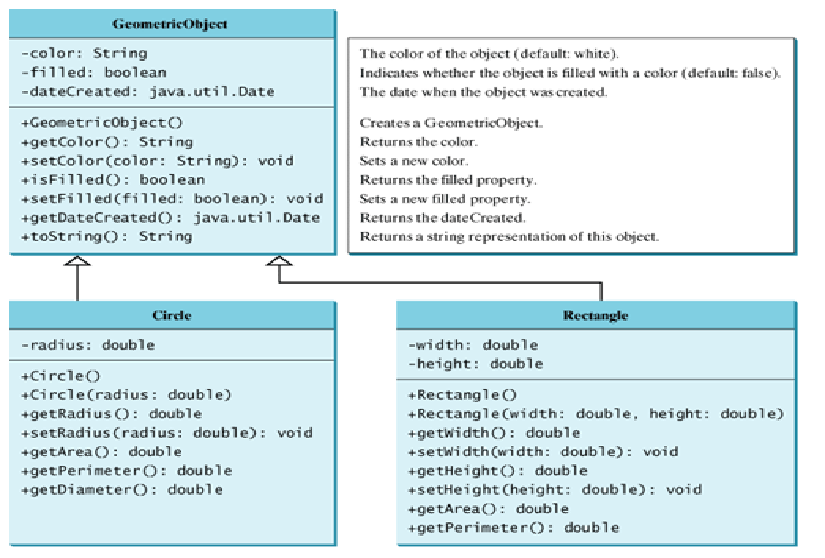 